Об утверждении Положения о 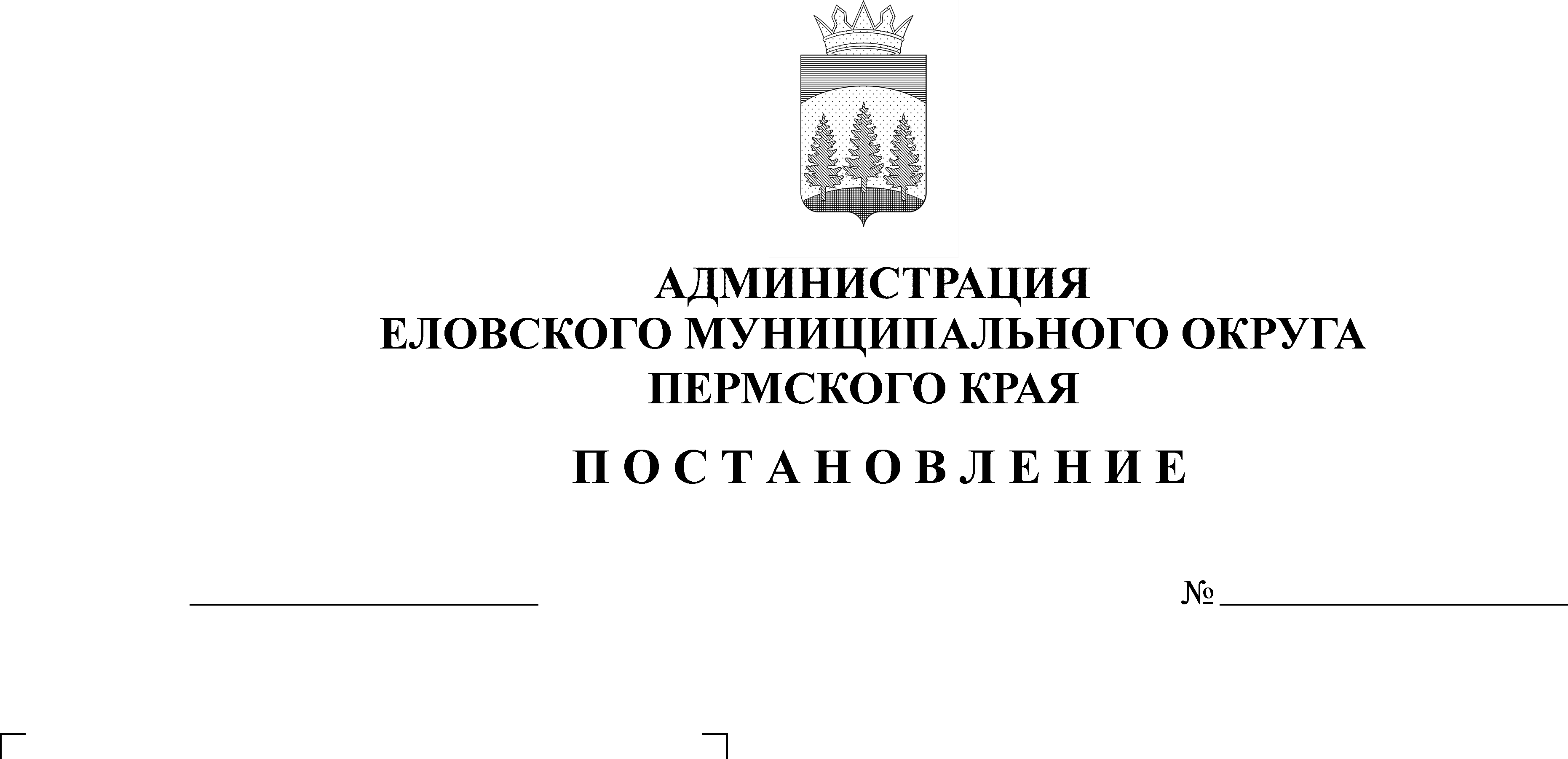 проведении аттестации муниципальныхслужащих Администрации Еловскогомуниципального округа Пермского краяВ соответствии с пунктом 7 статьи 18 Федерального закона от 02 марта 2007 г. № 25-ФЗ «О муниципальной службе в Российской Федерации», Законом Пермского края от 04 мая 2008 г. № 228-ПК «О муниципальной службе в Пермском крае», Законом Пермского края от 14 ноября 2008 г. № 342-ПК «О Типовом положении о проведении аттестации муниципальных служащих в Пермском крае» Администрация Еловского муниципального округа Пермского края ПОСТАНОВЛЯЕТ:1. Утвердить прилагаемое Положение о проведении аттестации муниципальных служащих Администрации Еловского муниципального округа Пермского края.2. Признать утратившими силу:постановление Администрации Еловского района от 12 февраля 2009 г.   № 15-п «Об утверждении Положения о проведении аттестации муниципальных служащих администрации Еловского муниципального района»;постановление Администрации Еловского района от 08 декабря 2010 г.   № 356-п «О внесении изменений в постановление главы администрации района от 12 февраля 2009 г. № 15-п «Об утверждении положения о проведении аттестации муниципальных служащих администрации Еловского муниципального района»;постановление Администрации Еловского муниципального района          от 08 июня 2017 г. № 222-п «О внесении изменений в Положение о проведении аттестации муниципальных служащих администрации Еловского муниципального района, утвержденное постановлением главы администрации Еловского района от 12 февраля 2009 г. № 15-п».3. Настоящее постановление обнародовать на официальном сайте газеты «Искра Прикамья» и официальном сайте Еловского муниципального округа Пермского края. 4. Постановление вступает в силу со дня его официального обнародования.5. Контроль за исполнением постановления возложить на заместителя главы администрации Еловского муниципального округа, руководителя аппарата.Глава муниципального округа –глава администрации Еловского  муниципального округа Пермского края   			               А.А. ЧечкинУТВЕРЖДЕНОпостановлениемАдминистрации Еловского муниципального округа Пермского краяот 02.03.2022 № 99-п ПОЛОЖЕНИЕо проведении аттестации муниципальных служащих Администрации Еловского муниципального округа Пермского краяI. Общие положенияПоложение о проведении аттестации муниципальных служащих Администрации Еловского муниципального округа Пермского края (далее – Положение) в соответствии с Федеральным законом от 02 марта 2007 г. № 25-ФЗ «О муниципальной службе в Российской Федерации», Законом Пермского края от 04 мая 2008 г. № 228-ПК «О муниципальной службе в Пермском крае», Законом Пермского края от 14 октября 2008 г. № 342-ПК «О Типовом положении о проведении аттестации муниципальных служащих в Пермском крае», Законом Пермского края от 01 июля 2011 г. № 787-ПК «О классных чинах муниципальных служащих в Пермском крае» определяет порядок проведения аттестации муниципальных служащих, замещающих должности муниципальной службы в Администрации Еловского муниципального округа Пермского края (далее – Администрация округа).1.2. Аттестация муниципальных служащих проводится на основании настоящего Положения в целях определения соответствия муниципального служащего замещаемой должности муниципальной службы на основе оценки его профессиональной служебной деятельности.Аттестация призвана способствовать формированию кадрового состава муниципальной службы в структурных подразделениях, отраслевых (функциональных) органах Администрации округа, повышению профессионального уровня муниципальных служащих.1.3. Аттестации не подлежат муниципальные служащие:1.3.1. замещающие должности муниципальной службы менее одного года;1.3.2. достигшие возраста 60 лет;1.3.3. беременные женщины;1.3.4. находящиеся в отпуске по беременности и родам или в отпуске по уходу за ребенком до достижения им возраста трех лет. Аттестация указанных муниципальных служащих возможна не ранее чем через один год после выхода из отпуска;1.3.5. замещающие должности муниципальной службы на основании срочного трудового договора (контракта).1.4. Аттестация муниципального служащего проводится один раз в три года.Организация проведения аттестации2.1. Для проведения аттестации муниципальных служащих по решению руководителя Администрации округа, отраслевого (функционального) органа Администрации округа издается муниципальный правовой акт, содержащий положения:2.1.1. о формировании аттестационной комиссии, в том числе о составе аттестационной комиссии, сроках и порядке ее работы;2.1.2. об утверждении графика проведения аттестации;2.1.3. о составлении списков муниципальных служащих, подлежащих аттестации;2.1.4. о подготовке документов, необходимых для работы аттестационной комиссии.2.2. В состав аттестационной комиссии включаются представитель Администрации округа, отраслевого (функционального) органа Администрации округа и (или) уполномоченные ими муниципальные служащие (в том числе из подразделений по кадровым и юридическим вопросам и подразделения, в котором муниципальный служащий, подлежащий аттестации, замещает должность муниципальной службы).Кроме того, в состав аттестационной комиссии включается представитель выборного профсоюзного органа (если такой орган создан), а также могут быть приглашены органом местного самоуправления, аппаратом избирательной комиссии в качестве независимых экспертов (специалистов по вопросам, связанным с муниципальной службой) представители научных, образовательных и других организаций (в состав комиссии включаются без указания персональных данных экспертов).Состав аттестационной комиссии для проведения аттестации муниципальных служащих, замещающих должности муниципальной службы, исполнение должностных обязанностей по которым связано с использованием сведений, составляющих государственную тайну, формируется с учетом положений законодательства Российской Федерации о государственной тайне.Состав аттестационной комиссии формируется таким образом, чтобы была исключена возможность возникновения конфликтов интересов, которые могли бы повлиять на принимаемые аттестационной комиссией решения.2.3. Аттестационная комиссия состоит из председателя, заместителя председателя, секретаря и членов комиссии. Все члены аттестационной комиссии при принятии решений обладают равными правами.2.4. График проведения аттестации ежегодно утверждается руководителем Администрации округа, отраслевого (функционального) органа Администрации округа и доводится до сведения каждого аттестуемого муниципального служащего не менее чем за один месяц до начала аттестации.2.5. В графике проведения аттестации указываются:2.5.1. Администрация округа, наименование отраслевого (функционального) органа Администрации округа, в которых проводится аттестация;2.5.2. список муниципальных служащих, подлежащих аттестации;2.5.3. дата, время и место проведения аттестации;2.5.4. дата представления в аттестационную комиссию необходимых документов с указанием ответственных за их представление руководителей соответствующих структурных подразделений, отраслевых (функциональных) органов Администрации округа.2.6. Не позднее чем за две недели до начала аттестации в аттестационную комиссию представляется отзыв об исполнении подлежащим аттестации муниципальным служащим должностных обязанностей за аттестационный период (далее - отзыв) по форме согласно приложению 1 к настоящему  Положению, подписанный его непосредственным руководителем и утвержденный вышестоящим руководителем.2.7. К отзыву об исполнении подлежащим аттестации муниципальным служащим должностных обязанностей за аттестационный период прилагаются сведения о выполненных муниципальным служащим поручениях и подготовленных им проектах документов за указанный период, содержащиеся в годовых отчетах о профессиональной служебной деятельности муниципального служащего.При каждой последующей аттестации в аттестационную комиссию представляется также аттестационный лист с данными предыдущей аттестации.2.8. Кадровая служба Администрации округа, отраслевого (функционального) органа Администрации округа не менее чем за неделю до начала аттестации должна ознакомить каждого аттестуемого муниципального служащего с представленным отзывом об исполнении им должностных обязанностей за аттестационный период. При этом аттестуемый муниципальный служащий вправе представить в аттестационную комиссию дополнительные сведения о своей профессиональной служебной деятельности за указанный период, а также заявление о своем несогласии с представленным отзывом или пояснительную записку на отзыв непосредственного руководителя.III. Проведение аттестации3.1. Аттестация проводится с приглашением аттестуемого муниципального служащего на заседание аттестационной комиссии.Аттестационная комиссия рассматривает представленные документы, заслушивает сообщение аттестуемого муниципального служащего, а в случае необходимости - его непосредственного руководителя о профессиональной служебной деятельности муниципального служащего. В целях объективного проведения аттестации после рассмотрения представленных аттестуемым муниципальным служащим дополнительных сведений о своей профессиональной служебной деятельности за аттестационный период аттестационная комиссия вправе перенести аттестацию на следующее заседание комиссии.3.2. Обсуждение профессиональных и личностных качеств муниципального служащего применительно к его профессиональной служебной деятельности должно быть объективным и доброжелательным. Профессиональная служебная деятельность муниципального служащего оценивается на основе определения его соответствия квалификационным требованиям по замещаемой должности муниципальной службы, его участия в решении поставленных перед соответствующим структурным подразделением отраслевого (функционального) органа Администрации округа задач, сложности выполняемой им работы, ее эффективности и результативности. При этом должны учитываться результаты исполнения муниципальным служащим должностной инструкции, профессиональные знания и опыт работы муниципального служащего, соблюдение муниципальным служащим ограничений, отсутствие нарушений запретов, выполнение требований и обязательств, установленных законодательством о муниципальной службе, а при аттестации муниципального служащего, наделенного организационно-распорядительными полномочиями по отношению к другим муниципальным служащим, - также организаторские способности.3.3. Заседание аттестационной комиссии считается правомочным, если на нем присутствует не менее двух третей ее членов.3.4. Решение аттестационной комиссии принимается в отсутствие аттестуемого муниципального служащего и его непосредственного руководителя открытым голосованием простым большинством голосов присутствующих на заседании членов аттестационной комиссии. При равенстве голосов муниципальный служащий признается соответствующим замещаемой должности муниципальной службы.Проходящий аттестацию муниципальный служащий, являющийся членом аттестационной комиссии, в голосовании не участвует.3.5. По результатам аттестации муниципального служащего аттестационной комиссией принимается одно из следующих решений:3.5.1. соответствует замещаемой должности муниципальной службы;3.5.2. не соответствует замещаемой должности муниципальной службы.Аттестационная комиссия может давать рекомендации о поощрении отдельных муниципальных служащих за достигнутые ими успехи в работе, в том числе о повышении их в должности, а в случае необходимости - рекомендации об улучшении деятельности аттестуемых муниципальных служащих. Материалы аттестации передаются в кадровую службу Администрации округа, отраслевого (функционального) органа Администрации округа не позднее чем через семь календарных дней после ее проведения.3.6. Результаты аттестации сообщаются аттестованным муниципальным служащим непосредственно после подведения итогов голосования.Результаты аттестации заносятся в аттестационный лист муниципального служащего по форме согласно приложению 2 к настоящему Положению. Аттестационный лист подписывается председателем, заместителем председателя, секретарем и членами аттестационной комиссии, присутствовавшими на заседании.Муниципальный служащий знакомится с аттестационным листом под расписку.Аттестационный лист муниципального служащего, прошедшего аттестацию, и отзыв за аттестационный период хранятся в личном деле муниципального служащего.Секретарь аттестационной комиссии ведет протокол заседания комиссии, в котором фиксирует ее решения и результаты голосования. Протокол заседания аттестационной комиссии подписывается председателем, заместителем председателя, секретарем и членами аттестационной комиссии, присутствующими на заседании.3.7. В течение одного месяца после проведения аттестации по ее результатам руководитель Администрации округа, отраслевого (функционального) органа Администрации округа может принять решение о том, что муниципальный служащий:3.7.1. подлежит включению в кадровый резерв для замещения вакантной должности муниципальной службы в порядке должностного роста;3.7.2. направляется для получения дополнительного профессионального образования;3.7.3. подлежит повышению в должности муниципальной службы при наличии в структурных подразделениях, отраслевых (функциональных) органах Администрации округа вакантных должностей;3.7.4. подлежит поощрению за достигнутые им успехи в работе;3.7.5. подлежит понижению в должности муниципальной службы.3.8. В случае несогласия муниципального служащего с понижением в должности или невозможности перевода с его согласия на другую должность муниципальной службы руководитель Администрации округа, отраслевого (функционального) органа Администрации округа может в срок не более одного месяца со дня аттестации уволить его с муниципальной службы в связи с несоответствием замещаемой должности вследствие недостаточной квалификации, подтвержденной результатами аттестации, по соответствующему основанию, предусмотренному Трудовым кодексом Российской Федерации. По истечении указанного срока увольнение муниципального служащего или понижение его в должности по результатам данной аттестации не допускается. Время болезни и ежегодного оплачиваемого отпуска муниципального служащего в указанный срок не засчитывается.3.9. Муниципальный служащий вправе обжаловать результаты аттестации в судебном порядке.Приложение 1к Положению о проведении аттестации муниципальных служащих Администрации Еловского муниципального округа Пермского краяОТЗЫВоб исполнении подлежащим аттестации муниципальным служащимдолжностных обязанностей за аттестационный период1. Фамилия, имя, отчество: _________________________________________________________________________________________________________________2. Год, число и месяц рождения: ____________________________________________________________________________________________________________3. Сведения о профессиональном образовании, наличии ученой степени, ученого звания: ______________________________________________________                                              (когда и какую образовательную организацию окончил, специальность или направление____________________________________________________________________подготовки, квалификация, ученая степень, ученое звание) ____________________________________________________________________4. Сведения о дополнительном профессиональном образовании: _________________________________________________________________________________(наименование образовательной организации, дата окончания, наименование____________________________________________________________________образовательной программы)____________________________________________________________________5. Замещаемая должность муниципальной службы на момент аттестации и дата назначения на эту должность: __________________________________________________________________________________________________________________________________________________________________________________6. Стаж муниципальной службы: ____________________________________________________________________________________________________________7. Общий трудовой стаж: __________________________________________________________________________________________________________________8. Классный чин: _____________________________________________________(наименование классного чина и дата его присвоения)________________________________________________________________________________________________________________________________________9. Перечень основных вопросов (документов), в решении (разработке) которыхмуниципальный служащий принимал участие:________________________________________________________________________________________________________________________________________________________________________________________________________________________________________________________________________________10. Мотивированная оценка профессиональных, личностных качеств и результатов профессиональной служебной деятельности муниципального служащего:_____________________________________________________________________________________________________________________________________________________________________________________________________________________________________    _________________    ______________________         (должность непосредственного        		       (подпись)            			 (Ф.И.О.)         руководителя муниципального                      служащего)«___» ___________ 20____ г.УТВЕРЖДАЮ_________________________    _________________    ______________________         (должность вышестоящего        		        	    (подпись)            			 (Ф.И.О.)                     руководителя)«___» ___________ 20____ г.С отзывом ознакомлен(а)_________________________    _________________    ______________________         (должность муниципального        		     (подпись)            			 (Ф.И.О.)                          служащего)«___» ___________ 20____ г.Приложение 2к Положению о проведении аттестации муниципальных служащих Администрации Еловского муниципального округа Пермского краяАТТЕСТАЦИОННЫЙ ЛИСТмуниципального служащего1. Фамилия, имя, отчество: _________________________________________________________________________________________________________________2. Год, число и месяц рождения: ____________________________________________________________________________________________________________3. Сведения о профессиональном образовании, наличии ученой степени, ученого звания: ______________________________________________________(когда и какую образовательную организацию окончил, специальность или направление____________________________________________________________________подготовки, квалификация, ученая степень, ученое звание)____________________________________________________________________4. Сведения о дополнительном профессиональном образовании:____________________________________________________________________(наименование образовательной организации, дата окончания, наименование____________________________________________________________________образовательной программы)____________________________________________________________________5. Замещаемая должность муниципальной службы на момент аттестации и дата назначения на эту должность:__________________________________________________________________________________________________________________________________________________________________________________6. Стаж муниципальной службы: ____________________________________________________________________________________________________________7. Общий трудовой стаж: __________________________________________________________________________________________________________________8. Классный чин: _____________________________________________________(наименование классного чина и дата его присвоения)________________________________________________________________________________________________________________________________________9. Вопросы к муниципальному служащему и краткие ответы на них:________________________________________________________________________________________________________________________________________10. Замечания и предложения, высказанные аттестационной комиссией:____________________________________________________________________________________________________________________________________________________________________________________________________________11. Краткая оценка выполнения муниципальным служащим рекомендаций предыдущей аттестации:____________________________________________________________________(выполнены, выполнены частично, не выполнены)____________________________________________________________________12. Решение аттестационной комиссии:____________________________________________________________________13. Количественный состав аттестационной комиссии:на заседании присутствовало _____ членов аттестационной комиссии.Количество голосов: «за» _______ «против» _______14. Рекомендации:________________________________________________________________________________________________________________________Председательаттестационной комиссии   _______________ _________________________                        				    (подпись)     			 (расшифровка подписи)Заместитель председателяаттестационной комиссии   _______________ _________________________                        				    (подпись)     			 (расшифровка подписи)Секретарьаттестационной комиссии   _______________ _________________________                        				    (подпись)     			 (расшифровка подписи)Членыаттестационной комиссии: _______________ ________________________                        				    (подпись)     			 (расшифровка подписи)       _______________ ________________________                        				    (подпись)     			 (расшифровка подписи)Дата проведения аттестации:___________________С аттестационным листом ознакомился: _________________________________                                       						(подпись муниципального служащего, дата)(Место для печати органа местного самоуправления)